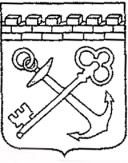 КОМИТЕТ ПО ТРУДУ И ЗАНЯТОСТИ НАСЕЛЕНИЯ ЛЕНИНГРАДСКОЙ ОБЛАСТИПРИКАЗ«___» ________ 2020 года			   	                                    	№____О внесении изменений в приказ комитета по труду и занятости населения Ленинградской области от 9 января 2013 года № 1«Об утверждении Административного регламента предоставления                    на территории Ленинградской области государственной услуги «Организация профессиональной ориентации граждан в целях выбора сферы деятельности (профессии), трудоустройства, прохождения профессионального обучения        и получения дополнительного профессионального образования»В целях приведения нормативных правовых актов комитета по труду                и занятости населения Ленинградской области в соответствие с действующим законодательством приказываю:1. Внести изменения в приказ комитета по труду и занятости населения Ленинградской области от 9 января 2013 года № 1, согласно приложению        
к настоящему приказу.2. Контроль за исполнением приказа оставляю за собой.Председатель комитета                                                                            А.Ю. Астратова Приложениек приказу комитета по труду 
и занятости населения Ленинградской областиот «___» _______ 2020 года № ___Изменения, которые вносятся в Административный регламент предоставления на территории Ленинградской области государственной услуги «Организация профессиональной ориентации граждан в целях выбора сферы деятельности (профессии), трудоустройства, прохождения профессионального обучения и получения дополнительного профессионального образования» 
от 9 января 2013 года № 11) Абзац 2 пункта 2.2. раздела 2 «Стандарт предоставления государственной услуги» изложить в следующей редакции:«подведомственное комитету по труду и занятости населения Ленинградской области (далее - Комитет) Государственное казенное учреждение "Центр занятости населения Ленинградской области" (далее - государственное учреждение службы занятости населения), действующее через свои филиалы, созданные 
в административно-территориальных единицах Ленинградской области»;2) Абзац 3 пункта 2.2. раздела 2 «Стандарт предоставления государственной услуги» изложить в следующей редакции:«подведомственное комитету государственное автономное образовательное учреждение дополнительного образования Ленинградской области «Центр опережающей профессиональной подготовки «Профстандарт» в соответствии 
с установленным государственным заданием».